Black History Week: Nina Simone 16th – 20th October 2017This year, all Dovedale pupils from Year 3 to Year 6 will be researching the story of Nina Simone and her participation in the Civil Rights Movement. 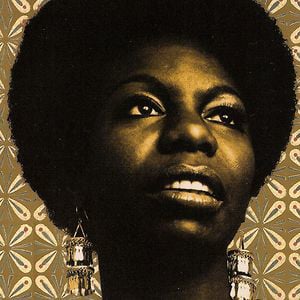 Pupils will be taking part in a range of exciting and inspiring activities, including:Producing art work inspired by Nina Simone’s songs.Writing their own protest songs.Using musical instruments to create music.Exploring Nina Simone’s friendship with Martin Luther King through writing and discussion.Taking part in critiques and evaluations of Nina Simone’s most famous protest songs and songs of hope and freedom.  